5.05.20201. Przeczytaj co mówią dzieci o swoich miastach. Połącz zdania z nazwami tych miast.  2. Postaraj przeczytać tekst. Polska to wiele miast i wsi. To także pola i lasy. Osoby z Polski to Polacy.Symbole Polski to flaga, godło i hymn.Polska leży w Europie. 3. Pokoloruj tyle kwadratów, ile wskazują liczby7                                           	546	  10

4. Napisz odpowiednie znaki matematyczne ( <,>,=)10        88           8                                        7             89         10                                       6              45         0                          	5, Policz obrazki. Wpisz pod nimi odpowiednie liczby. Odczytaj działania matematyczne.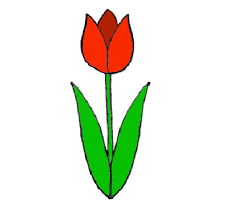 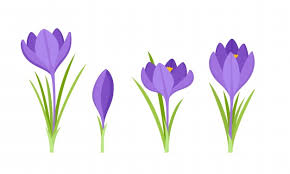 Moje miasto leży nad Bałtykiem. To duże miasto.ZakopaneMielnoMoje miasto znane jest z Zamku Lubelskiego. Moje miasto, znane z turystyki, leży pod Tatrami.LublinGdyniaMoje nadmorskie miasto jest niewielkie. Latem plaża jest pełna.22      +     +    =          +     +      =